TENDRING PARISH COUNCILParish Council Meeting 						23rd June 2021To: All Members of Tendring Parish Council You are summoned to attend the Parish Council Meeting on Monday 28th June 2021 at 7.30 pm. This meeting will be held at Tendring Village Hall, The Street, Tendring for the purpose of transacting the following business. Yours sincerely 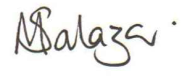 Michelle SalazarClerk to the Council 06.21.1550 Declaration of Interests06.21.1551 Apologies for absence06.21.1552 Minutes of 24th May 2021 – Council to consider and approve minutes.06.21.1553 Public QuestionsTo receive any statements/questions from members of the public. 06.21.1554 Planning – Applications receiveda(i) 21/01015/TCA Mrs Silvia Baines 1 No. Oak - Reduce and reshape away from road and overhead cables. Churchlands (Churchfields) The Street Tendring Clacton On Sea Essex CO16 0BLa(ii) 21/01044/TCA Mrs P Barker - Parish Council 1 No. Hawthorn and 1 No. Lilac - re shape, 1 No. Purple Plum - trim overhanging branches. Remove dead wood. Tendring Village Hall The Street Tendring Essex CO16 0BLPlanning – Applications determinedb(i) 21/00176/LBC Approval - Listed Building Consent 25.05.2021 Delegated Decision Mr Nick Irven Proposed reinstatement of single flue brick chimney stack (existing chimney flue is intact below the roof tiles). Brockets Hall Stones Green Road Tendring Clacton On Sea Essex CO16 0DDb(ii) 20/01845/FUL Refusal - Full 08.06.2021 Delegated Decision Tony Blake Proposed 2 dwellings with associated parking and access. Land to Goose Green The Green Tendring Clacton On Sea Essex CO16 0BT06.21.1555 Internal Audit report 06.21.1556 Clerk arrangements for future meetings06.21.1557 Co-option of a councillor 06.21.1558 Memorial Garden06.21.1559 District Councillor report (written report)06.21.1560 County Councillor report (written report)06.21.1561 Accounts06.21.1562 Clerk and Councillors reports/updates06.21.1563 Date of next meeting - Monday 26th July 2021 at 7.30 pm.06.21.1564 Meeting closesP/ment:Payable to:Amount:Reference:EPPlayquip£438.00Inv no. 8828 - PAIDEPEALC£10.00Inv no. 12921 - PAIDEPM Salazar£178.84June salaryEPHMRC£133.80PAYEEPKendall FM Ltd£93.29Grass cutting (inv no. #000866)EPZoom£14.39Monthly charge